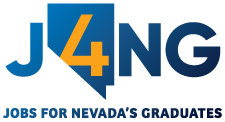 6375 W. Charleston BLVD. L-165Las Vegas, NV  89146DEVELOPMENT, COMMUNICATION & OUTREACH COMMITTEE MEETINGAGENDAMeeting is subject to the provisions of the Nevada Open Meeting Law – NRS 241.020NOTE:	Items on this agenda may be taken in a different order than listed.  Two or more agenda items may be combined for consideration.  An item may be removed from this agenda or discussion relating to an item on this agenda may be delayed at any time.Call to order – Tray Abney, ChairRoll call and confirmation of a quorum – Jean Irvine, Administrative Assistant
Verification of public notice of posting – Jean Irvine, Administrative AssistantFIRST PUBLIC COMMENT(S). Members of the public are invited for comment(s).  NO action may be taken on a matter during public comments until the matter itself has been included on an agenda as an item for possible action, and properly noticed pursuant to NRS 241.020.  Due to time constraints, the Chair may limit public comments to three (3) minutes/person.  Please clearly state and spell your full name.GENERAL BUSINESS Development Items:POSSIBLE ACTION/INFORMATION – Review Outcomes of 2020-21 Fundraising Efforts
POSSIBLE ACTION/INFORMATION – Discussion of SWOT and Brainstorm Next Steps
POSSIBLE ACTION/INFORMATION – Review Fundraising Elements in the Strategic Plan including Board Development.NEW BUSINESS – No Action May Be Taken on New Items until they have been appropriately calendared and posted in accordance with the Nevada Open Meeting Law7.   SECOND PUBLIC COMMENT(S). Members of the public are invited for comment(s).  NO action may be taken   on a matter during public comments until the matter itself has been included on an agenda as an item for possible action, and properly noticed pursuant to NRS 241.020.  Due to time constraints, the Chair may limit public comments to three (3) minutes/person.  Please clearly state and spell your full name.8.   Closing remarks – Tray Abney, ChairAdjournment – Anyone desiring supporting material or additional information regarding the meeting is invited to contact the above address and telephone number.  Pursuant to Nevada’s Open Meeting Law, NRS 241.020, notice of this meeting was posted on or before the third day prior to the meeting date at the following locations:  JAG Nevada, 6375 Charleston Blvd, Las Vegas, NV 89146; Grant Sawyer Government Building 555 E. Washington St. Las Vegas, NV  89101; Nevada System of Higher Education 4300 Maryland Parkway Las Vegas, NV 89119; Nevada System of Higher Education 2601 Enterprise Reno, NV 89512; State Capitol Building 101 N. Carson Ave. Carson City, NV 89701Pursuant to NRS 232.2175, said agenda and notice have been posted on Jobs for Nevada’s Graduates (JAG Nevada), public website at:  http://jagnv.org/news-events/  and on Nevada’s Public Meeting website at:  https://notice.nv.gov/.  Name of Organization:Jobs for Nevada’s Graduates, Inc. (J4NG)Date and Time of Meeting:Wednesday July 28, 2021, 10:00 a.m. – 11:00 a.m.   Place(s) of Meeting:Microsoft TEAMS Meeting NOTE:	Persons with disabilities who require reasonable accommodations or assistance at the meeting should notify the JAGNV, Inc. office, in writing at 4045 S. Buffalo Drive, Ste. A-101-128, Las Vegas, NV 89147; or should call (725) 940-4068 as soon as possible and no later than close of business on Monday July 26, 2021.Supporting public material provided to Board members for this meeting and may be requested from Jean Irvine, Administrative Assistant, Jobs for Nevada’s Graduates Inc., phone number (725) 333-8163, 
or Fax 1-725-333-8163 as soon as possible and no later than close of business Wednesday July 26, 2021. 